Ｇ発22－0372022年10月12日各ライオンズクラブ会長　各位ライオンズクラブ国際協会333－Ｃ地区地区ガバナー	Ｌ　髙橋　順之地区ｽﾍﾟｼｬﾙﾃｨｸﾗﾌﾞ・FWTｺｰﾃﾞｨﾈｰﾀｰＬ　舘　 里枝子どもの未来応援推進事業「こどものみらい古本募金」ご協力のお願い拝啓　時下益々ご清祥のこととお慶び申し上げます。日頃よりSCP・FWT活動にご理解、ご協力を賜り厚く御礼を申し上げます。さて、SCP・FWTでは子どもの未来応援推進事業として「古本募金」活動を推進しております。各クラブのアクティビティとしてご検討くださいますようお願い致します。詳細は別紙をご参照ください。女性会員や家族会員にとって奉仕活動への参加のきっかけや、やりがいなどになり、会員増強の一助につながることが期待できます。お取り組みについて、どうぞよろしくお願い申し上げます。敬具       ※SCP（Specialty Club Program　スペシャルティクラブ・プログラム）同文写送信先： ゾーン・チェアパーソン、地区スペシャルティクラブ・FWT委員会【子どもの未来応援推進事業「古本募金」】ご協力のお願い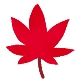 もうすぐ、〔秋の読書週間（10月27日～11月9日）〕が始まります。秋の夜長の読書…新しい本を買って読み、子ども達のために寄付しませんか？SCP・FWTからの推薦は・・・本屋さんで平置きしている新刊本です！！高額買取のポイント！◎発売されたばかりの新刊書籍〇古くても定価の高い本、専門性・希少性の高い専門的な本　　　　　　　　　　〇コミックセット新しい本を購入して寄付。是非、ご家族も参加ください♪成長して手に取らなくなった本棚の片隅で埃をかぶっている本やコミックが、子ども達の未来のための基金になります。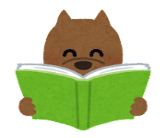 本棚の整理をしてみてはいかがでしょう。子どもの未来応援推進事業「古本募金Charibon」の流れ※Charibon（チャリボン）とは、古本の買い取りを行っている株式会社バリューブックスのNPO・NGO支援プログラムです。（https://www.charibon.jp/partner/kodomonomirai/）古本をクラブで集めます！注意！　寄付にならない（査定にならない）本があります　　〔ライオンズクラブ国際協会333－Ｃ地区子どものみらい古本募金〕を検索「古本募金のルール」で必ず確認専用フォームから寄付の申し込みをします　　［ライオンズクラブ国際協会333－Ｃ地区こどものみらい古本募金］を検索　　　「古本募金の寄付の申し込み方法（流れ）」を確認しましょう梱包用の段ボール箱や厚手の袋などを準備、しっかり梱包しましょう　　（参考）検索［ダンボールに本やＣＤをきれいに詰める梱包テクニック］宅配業者が玄関先まで集荷　　　　↓　　　査定結果がクラブに報告される　　　　↓月ごとに指定の支援先（子どもの未来応援運動推進事務局こどものみらい古本募金）に寄付※お問合せ：地区SCP・FWTコーディネーター　Ｌ舘　里枝（090-1544－7231）